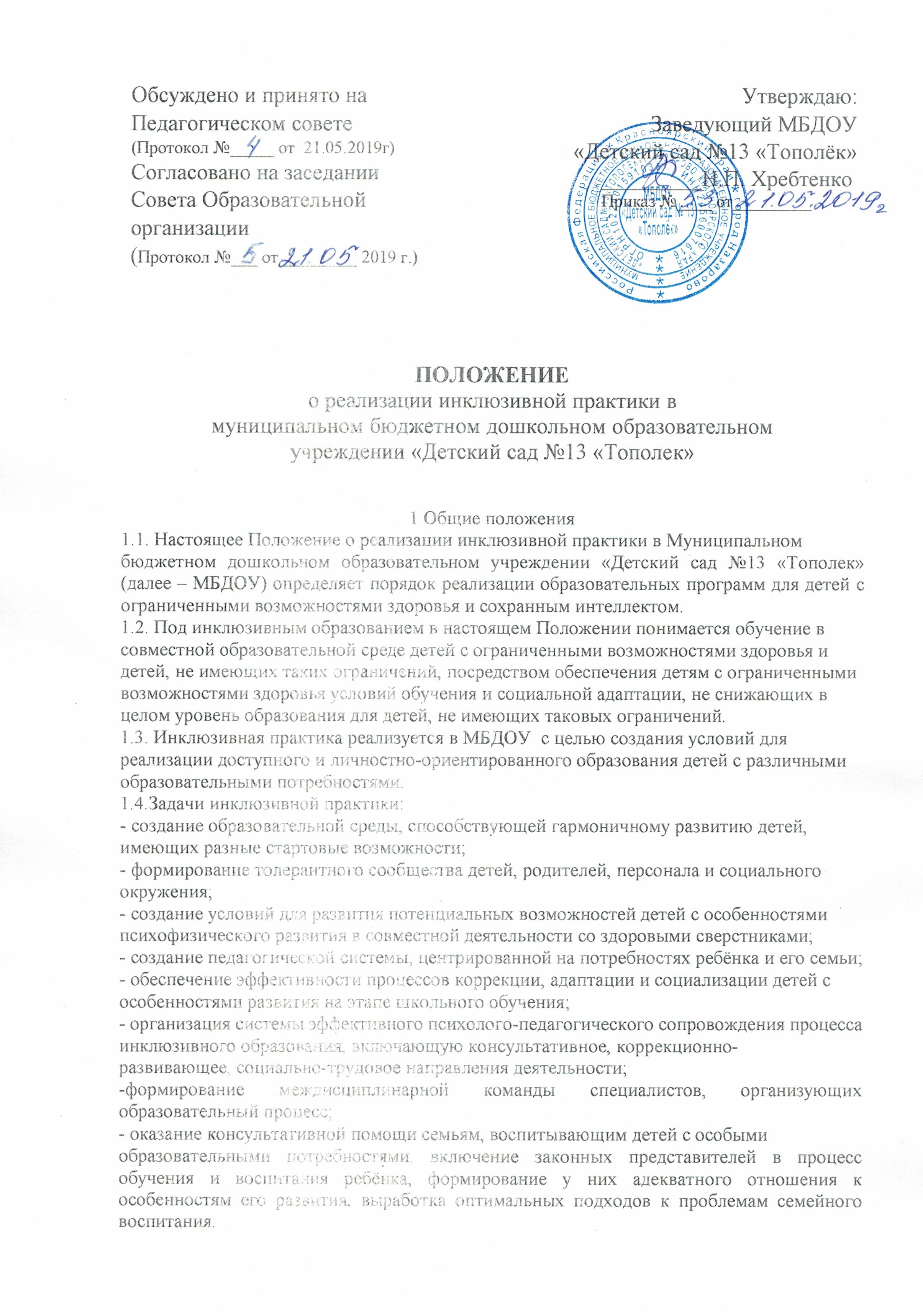 1.5.Инклюзивное образование организуется посредством совместного обучения лиц сограниченными возможностями здоровья и лиц, не имеющих таких ограничений, в однойгруппе, либо индивидуально на дому.2 Порядок направления на инклюзивное образование2.1.Решение о получении обучающимися с ограниченными возможностями здоровьяинклюзивного образования принимается ПМПК;2.2. Основанием для рассмотрения на ПМПК вопроса о направлении ребенка сограниченными возможностями здоровья на инклюзивную форму получения образованияявляется заявление его родителей (законных представителей).2.3. В заключении ПМПК указывается срок действия принятого решения. По истечениисрока действия родители (законные представители) ребенка должны обратиться в ПМПКдля составления нового заключения.3 Организация инклюзивного образования3.1. Содержание инклюзивного образования детей в МБДОУ определяетсяадаптированными образовательными программами, а для инвалидов также в соответствиис индивидуальной программой реабилитации инвалида разрабатываемыми иреализуемыми МБДОУ самостоятельно на основе федеральных государственныхобразовательных стандартов и примерных образовательных учебных программ, курсов,дисциплин.3.2. Обучение детей с ОВЗ осуществляется в соответствии с программой коррекционнойработы, являющейся разделом основной образовательной программы дошкольногообразования Детского сада3.3. Программа коррекционной работы должна быть направлена на обеспечениекоррекции недостатков в физическом и (или) психическом развитии детей с ОВЗ и оказаниепомощи детям этой категории в освоении основной образовательной программыдошкольного образования Детского сада.Программа коррекционной работы должна содержать:- перечень, содержание и план реализации индивидуально ориентированных коррекционных мероприятий, обеспечивающих удовлетворение особых образовательных потребностей детей с ОВЗ, их интеграцию в МБДОУ и освоение ими основной образовательной программы дошкольного образования с учетом особенностей психофизического развития и возможностей обучающихся;- систему комплексного психолого-медико-педагогического сопровождения детей с ОВЗ вусловиях образовательного процесса;- описание специальных условий обучения и воспитания детей с ОВЗ, в том числебезбарьерной среды их жизнедеятельности;- механизм взаимодействия в разработке и реализации коррекционных мероприятийвоспитателей, специалистов в области коррекционной педагогики, медицинских работников МБДОУ;- планируемые результаты коррекционной работы (промежуточные и итоговые).3.4.Специфика образовательного процесса в системе инклюзивного образования детей сограниченными возможностями здоровья состоит в организации индивидуальных игрупповых занятий.3.5.С учетом психофизиологических особенностей обучающихся с ограниченнымивозможностями здоровья, для них могут разрабатываться индивидуальные учебные планы.Индивидуальные учебные планы разрабатываются и утверждаются Педагогическим советом МБДОУ.4 Психолого-педагогическое сопровождение ребенка с ОВЗ4.1. С целью обеспечения диагностико-коррекционного психолого-медико-педагогического сопровождения обучающихся с ОВЗ в Детском саду организуется психолого-медико- педагогический консилиум, деятельность которого регламентируется Положением о психолого-медико-педагогическом консилиуме.5 Поддержка инклюзивного обучения5.1. Для работы в системе инклюзивного образования отбираются педагоги, имеющиепрофессиональную квалификацию, соответствующую требованиям квалификационнойхарактеристики по должности и полученной специальности и подтвержденную документами об образовании. Специалисты должны знать основы специальной психологии и коррекционной педагогики, приемы коррекционной учебно-воспитательной работы,требующей в обязательном порядке реализации дидактических принципов индивидуального и дифференцированного подходов, развивающего, наглядного и практического характера обучения.5.2. Работникам системы инклюзивного образования создаются условия дляобязательного повышения квалификации.